Agencja Rozwoju Aglomeracji Wrocławskiej SAPl. Solny 1450-062 WrocławWrocław, 6 listopada 2017 r.ZAPYTANIE OFERTOWE NR 3WYKONANIE, BUDOWA DWÓCH STOISK AMBIENTOWYCH – MULTIMEDIALNYCHw ramach projektu „Promocja wybranych gmin WrOF w kraju i za granicą jako obszaru atrakcyjnego pod względem gospodarczym i inwestycyjnym” (nr umowy: RPDS.01.04.02-02-0001/16-04).Agencja Rozwoju Aglomeracji Wrocławskiej SA (ARAW SA) zaprasza do złożenia oferty w celu wyłonienia Wykonawcy na usługę wykonania, budowy dwóch stoisk ambientowych – multimedialnych – wraz 
z montażem, demontażem i transportem na i z lotniska we Wrocławiu oraz inne lotnisko w odległości do 500 km od Wrocławia w ramach projektu pt. „Promocja wybranych gmin WrOF w kraju i za granicą jako obszaru atrakcyjnego pod względem gospodarczym i inwestycyjnym”,  współfinansowanego ze środków unii Europejskiej w ramach Europejskiego Funduszu Rozwoju Regionalnego, Oś priorytetowa 1 Przedsiębiorstwa i innowacje, Działanie 1.4„Internacjonalizacja przedsiębiorstw”, Poddziałanie 1.4.2 „Internacjonalizacja przedsiębiorstw – ZIT WrOF”, Schemat 1.4D Promocja oferty gospodarczej regionu na rynkach krajowych i międzynarodowych 
w ramach Regionalnego Programu Operacyjnego Województwa Dolnośląskiego 2014-2020. Okres realizacji projektu 1 września 2016 r. – 30 listopada 2018 r.NAZWA I ADRES ZAMAWIAJĄCEGOAgencja Rozwoju Aglomeracji Wrocławskiej SAPl. Solny 1450-062 Wrocławtel. +48 71 78 35 310 fax +48 71 78 35 311 e-mail: araw@araw.plNIP 897 171 03 46TRYB UDZIELANIA ZAMÓWIENIAZapytanie ofertowe prowadzone jest na podstawie art. 4 pkt. 8 ustawy z dnia 29 stycznia 2004 r. Prawo zamówień publicznych (Dz.U. z 2015 r. poz. 2164 ze zm.) zwanej dalej „ustawą PZP” o wartości zamówienia nieprzekraczającej 30 tys. Euro, tj. z wyłączeniem przepisów PZP oraz zgodnie z zasadą konkurencyjności określoną w Wytycznych w zakresie kwalifikowalności wydatków w ramach Europejskiego Funduszu Rozwoju Regionalnego, Europejskiego Funduszu Społecznego oraz Funduszu Spójności na lata 2014-2020.WSPÓLNY SŁOWNIK ZAMÓWIENIA CPVCPV – 79956000-0 – Usługi w zakresie organizacji targów i wystawOPIS PRZEDMIOTU ZAMÓWIENIACelem głównym projektu jest: Poprawa rozpoznawalności i wizerunku wybranych gmin Wrocławskiego Obszaru Funkcjonalnego (WrOF) jako miejsca o wysokiej atrakcyjności gospodarczej i inwestycyjnej na szczeblu krajowym i międzynarodowym oraz wsparcie procesu inwestycyjnego w regionie.  Cel ten jest realizowany przez następujące cele szczegółowe:Opracowanie i wdrożenie planu promocji gospodarczej i inwestycyjnej WrOF.Wsparcie procesu inwestycyjnego w regionie poprzez stworzenie i uruchomienie zintegrowanego systemu informacji gospodarczej dotyczącej WrOF,Rozpowszechnienie informacji o WrOF oraz ważnych wydarzeniach i strefach aktywności gospodarczej w regionie.Projekt jest realizowany we współpracy z Jednostkami Samorządu Terytorialnego, które są podmiotami biorącymi udział w projekcie. Działania promocyjne dotyczą 9 Gmin Wrocławskiego Obszaru Funkcjonalnego (Czernica, Długołęka, Kąty Wrocławskie, Kobierzyce, Miękinia, Oborniki Śląskie, Oleśnica, Siechnice i Wisznia Mała).Zadania projektoweUruchomienie/modernizacja i funkcjonowanie strony internetowejUdział w targach teleinformatycznych OEB Berlin (2017) i CEBIT w Hanowerze (2018)Udział w targach turystycznych IBTM w Barcelonie (2017) i ITB w Berlinie (2018)Udział w targach inwestycyjnych EXPO REAL w Monachium (2017) i MIPIM w Cannes (2018)Udział w targach branżowych w Norwegii (2017)Udział w targach branżowych w USA (2018)Działania promocyjne na lotniskach (Wrocław, Warszawa, Frankfurt, Monachium, Kopenhaga, Sztokholm, Oslo, Londyn Stansted) (2017-2018)Reklama w prasie zagranicznej (FDI magazine) (2017, 2018)Reklama w magazynie pokładowym linii lotniczych (2018)Kampania internetowa oparta na mediach społecznościowych (2018)Dedykowana krajowa kampania internetowa (2018)Promocyjny spot telewizyjny (2017, 2018)Przedmiotem zamówienia jest wykonanie, budowa dwóch stoisk ambientowych – multimedialnych – wraz z montażem, demontażem i transportem na i z lotniska we Wrocławiu oraz inne lotnisko 
w odległości do 500 km od Wrocławia.Zakres zamówienia obejmuje wykonanie dwóch stoisk ambientowych - multimedialnych, montaż i demontaż oraz transport stoisk na i z lotniska we Wrocławiu oraz na inne lotnisko w odległości do 500 km od Wrocławia. Usługa wykonania (budowy) stoisk ambientowych – multimedialnych - pod tym pojęciem strony będą rozumiały realizowane przez Wykonawcę działania związane z:budową dwóch stoisk multimedialnych - ambientowych zgodnych z projektem stanowiącym załączniki nr 4 i 5 do zapytania. Poszczególne elementy stoisk powinny być możliwe do niezależnego wykorzystywania a wymiary wraz z opakowaniem powinny umożliwiać transport przy wykorzystaniu standardowych usług kurierskich. Poszczególne panele powinny umożliwiać wymianę zawartości graficznej na każdym etapie realizacji przedmiotu zamówienia. Każde ze stoisk powinno składać się z elementów ujętych w załączniku nr 4, przedstawionych na projektach i wizualizacjach w załączniku nr 5 (Light Box, Pixel Box, kiosk multimedialny, posadzka – wyklejenie graficzne). Treści na panelach muszą być w języku polskim i angielskim – tłumaczenie w ramach Zamówienia. Stoisko powinno być wyposażone w: okablowanie umożliwiające podłączenie do sieci elektrycznej, wraz z niezbędnymi zabezpieczeniami 
i osłonami podłogowymi. W ramach budowy stoisk, Wykonawca zapewni źródło internetu wraz z routerem w celu dostarczenia Internetu do tabletów w ramach kiosku multimedialnego, dodatkowo z możliwością wpięcia karty SIM. Integralną częścią kiosku multimedialnego będą 4 tablety wbudowane w postument (zabezpieczone przed uszkodzeniem i kradzieżą) na czas ekspozycji z możliwością ich wyciągnięcia po okresie ekspozycji i dalszej eksploatacji. Tablety muszą być wyposażone w aplikacje zabezpieczającą system z możliwością zabezpieczania stron internetowych, folderów i programów – wskazanych przez Zamawiającego i możliwością udostępnienia tylko i wyłącznie stron, folderów i programów wskazanych przez Zamawiającego. Wykonawca zobowiąże się do ubezpieczenia stoisk w okresie od dnia oddania przedmiotu zamówienia do końca trwania projektu tj. do dnia 30 listopada 2018 r. Wykonawca udzieli Zamawiającemu gwarancji na stoiska ambientowe i sprzęt mutlimedialny będący częścią stoisk. Wykonawca będzie odpowiedzialny za kontakt i ustalenia ze stroną wynajmującą powierzchnię wystawienniczą, na której będą eksponowane stoiska.  Zamawiający będzie odpowiedzialny za dokonanie poprawek, uzupełnień, naprawy, wymiany elementów w trakcie realizacji przedmiotu Zamówienia po wskazaniu usterek lub uwag przez Zamawiającego. Stoiska mają zostać wykonane do 12.12.2017 r. – w tym wykonanie i przekazanie kiosków multimedialnych do 4.12.2017 r.dostawą, podłączeniem, instalacją, konfiguracją stoisk do 12.12.2017, serwisem tabletów stanowiących element każdego ze stoisk od 4.12.2017 r. do 30.11.2018 r., a także magazynowaniem stoiska w okresie pomiędzy poszczególnymi ekspozycjami w okresie od dnia oddania przedmiotu zamówienia do dnia 30.11.2018 r. Zamawiający zastrzega, że przedmiot zamówienia musi być magazynowany na terenie Wrocławia a Wykonawca jest zobowiązany do dostarczenia wszystkich lub wybranych elementów konstrukcji na Plac Solny 14, 50-062 Wrocław – do siedziby Zamawiającego – na każde wezwanie w terminie do dwóch dni kalendarzowych od dnia zgłoszenia zapotrzebowania.produkcją i wydrukiem materiałów promocyjnych na stoisko, w tym tłumaczeniem na język angielski – stanowiących integralną część stoiska promocyjnego:przygotowanie graficzne, tłumaczenie, skład i wydruk 500 sztuk folderu promocyjnego 
z okładką ujętą w załączniku nr 5 – treść materiałów niezbędnych do produkcji materiałów zostanie dostarczona przez Zamawiającego na etapie realizacji zamówienia. Specyfikacja - broszura, format A4, druk 4+4, okładka kreda matt 250g, środek kreda matt 150g, okładka bigowana, całość: lakier dyspersyjny matt 1+1. Okładka: folia błysk 1+0, szycie zeszytowe 
- w terminie do 4 grudnia 2017 r.przygotowanie 500 sztuk pendrivów promocyjnych z nadrukiem i logotypem o pojemności nie mniejszej niż 32 gb w terminie do 4 grudnia 2017 r.Usługa transportu, montażu i demontażu – pod tym pojęciem strony będą rozumiały realizowane przez Wykonawcę działania związane z:montażem i demontażem oraz przeszkoleniem przedstawicieli Zamawiającego w zakresie montażu i demontażu, a także przygotowania instrukcji montażu i demontażu stoisk oraz obsługi kiosku multimedialnego. Montaż i demontaż będzie realizowany na lotnisku we Wrocławiu 
w roku 2017 oraz na innym lotnisku w odległości do 500 km od Wrocławia.transportem oraz ubezpieczeniem stoisk na czas transportu. Transport  na lotnisko we Wrocławiu w roku 2017 oraz na inne lotnisko w odległości do 500 km od Wrocławia. Zamawiający poinformuje o terminie montażu i demontażu stoisk z co najmniej dwutygodniowym wyprzedzeniem.Szczegółowe wymagania techniczne w zakresie wskazanym powyżej określono w Załączniku nr 4 do zapytania ofertowego, wizualizację projektu zawarto w załączniku nr 5.Wytyczne Zamawiającego wobec Polisy OC WykonawcyWykonawca zobowiązany jest przedłożyć Zamawiającemu dokument potwierdzający zawarcie umowy ubezpieczenia (oraz opłatę składki) spełniającej następujące warunki:Umowa ubezpieczenia będzie obejmować co najmniej przedmiot Umowy (zakres działalności wynikający z kontraktu).Zakres ubezpieczenia powinien obejmować zarówno odpowiedzialność cywilną deliktową jak 
i kontraktową w zakresie odpowiadającym odpowiedzialności Wykonawcy wynikającej 
z obowiązujących przepisów prawa. W przypadku dostaw umowa ubezpieczenia powinna obejmować odpowiedzialność za szkody wyrządzone przez wadliwy produkt.Umowa ubezpieczenia powinna obejmować wszystkie strony kontraktu; jeśli Wykonawca korzysta z podwykonawców umowa ubezpieczenia powinna obejmować imiennie lub w formie dodatkowej klauzuli rozszerzającej odpowiedzialność cywilną za podwykonawców.Okres ubezpieczenia musi pokrywający się z okresem realizacji Umowy; w przypadku Umowy, którego okres realizacji jest dłuższy niż 1 rok wykonawca zobowiązany jest przedkładać dokument potwierdzający zawarcie umowy ubezpieczenia na kolejny rok, nie później niż na 14 dni przed terminem wygasania dotychczasowej umowy ubezpieczenia. Konstrukcja umowy ubezpieczenia winna umożliwić zgłoszenie roszczeń powstałych w związku 
z realizacją Umowy zarówno w czasie jego realizacji jak i po zakończeniu - zarówno kontraktu jak 
i umowy ubezpieczenia (lecz przed upływem terminu przedawnienia).Umowa ubezpieczenia powinna obejmować szkody osobowe, szkody rzeczowe oraz ich następstwa – zarówno szkody rzeczywiste jak i utracone korzyści.Suma gwarancyjna powinna być nie niższa niż 100 000 zł ( sto tysięcy złotych) na jedno i wszystkie zdarzenia.Dopuszczalna franszyza przewidująca pokrycie przez Wykonawcę ze środków własnych szkód rzeczowych o wartości do 5 000 zł oraz udział własny w szkodzie w wysokości 5% wartości szkody.WARUNKI UDZIAŁU W POSTĘPOWANIU ORAZ OPIS SPOSOBU DOKONYWANIA ICH SPEŁNIANIAO udzielenie zamówienia mogą się ubiegać Wykonawcy, którzy posiadają niezbędną wiedze i doświadczenie do wykonania zamówienia w szczególności:Wykonawcy biorący udział w postępowaniu muszą znajdować się w sytuacji ekonomicznej i finansowej zapewniającej terminowe i zgodne z wymaganiami wykonanie zamówienia. Ponadto muszą posiadać niezbędną wiedzę i doświadczenie oraz potencjał techniczny, a także dysponować osobami zdolnymi do wykonania Zamówienia oraz uprawnienie do wykonywania określonej działalności, jeżeli są wymagane przepisami prawa. Wykonawca musi wykazać się doświadczeniem na poziomie zrealizowania w okresie ostatnich 3 lat minimum 3 zamówień polegających na wykonaniu i budowie stoisk ambientowych o budżecie nie mniejszym niż 50 tys. netto – każde.Oświadczy, że między Oferentem a Zamawiającym nie zachodzą żadne powiązania kapitałowe lub osobowe.Jeżeli Wykonawca/Oferent nie spełni choćby jednego z powyższych warunków zostanie wykluczony a jego oferta odrzucona.W celu potwierdzenia spełnienia powyższych warunków udziału w postępowaniu Wykonawca/Oferent:W celu potwierdzenia znajdowania się w sytuacji ekonomicznej i finansowej zapewniającej terminowe 
i zgodne z wymaganiami wykonanie zamówienia, posiadania niezbędnej wiedzy i doświadczenie oraz potencjału technicznego, a także dysponowania osobami zdolnymi do wykonania Zamówienia oraz posiadaniu uprawnień do wykonywania określonej działalności, jeżeli są wymagane przepisami prawa, na dowód potwierdzający powyższe, Zamawiający wymaga od Wykonawcy złożenia wraz z ofertą oświadczenia o spełnieniu  powyższych warunków udziału w postępowaniu. Wzór oświadczenia stanowi załącznik nr 1 ujęty w  formularza ofertowym do niniejszego zapytania ofertowego.W celu potwierdzenia niezbędnej wiedzy i doświadczenia – Wykonawca musi wykazać się doświadczeniem na poziomie zrealizowania przez ostatnie 3 lata minimum 3 zamówień polegających na wykonaniu i budowie stoisk ambientowych o budżecie nie mniejszym niż 50 tys. netto każde - Wykonawca zobowiązany jest przedstawić wykaz wykonanych usług poprzez wypełnienie Załącznika nr 2 oraz przedłożyć dowody potwierdzające wykonanie usług - protokoły zdawczo-odbiorcze bez uwag lub referencje dotyczące wykonanych usług + zdjęcie wykonanego zamówienia.Oświadczy, że między Oferentem a Zamawiającym nie zachodzą żadne powiązania kapitałowe lub osobowe – poprzez wypełnienie Załącznika nr 3.TERMIN REALIZACJI PRZEDMIOTU OFERTYUsługa zostanie zrealizowana w okresie:Dostawa, podłączenie, instalacja, konfiguracja stoisk do 12.12.2017 – w  tym dostarczenie dwóch kiosków multimedialnych do dnia 4.12.2017 r., serwis stoisk i tabletów stanowiących element każdego ze stoisk od 4.12.2017 r. do 30.11.2018 r., a także magazynowanie stoiska w okresie pomiędzy poszczególnymi ekspozycjami w okresie od dnia oddania przedmiotu zamówienia do dnia 30.11.2018 r.Produkcja i wydruk materiałów promocyjnych na stoisko, w tym tłumaczeniem na język angielski – stanowiących integralną część stoiska promocyjnego:przygotowanie graficzne, skład i wydruk 500 sztuk folderu promocyjnego z okładką ujętą w załączniku nr 5 – treść materiałów niezbędnych do produkcji materiałów zostanie dostarczona przez Zamawiającego na etapie realizacji zamówienia – w terminie do 
4 grudnia 2017 r.przygotowanie 500 sztuk pendrivów promocyjnych z nadrukiem i logotypem 
o pojemności nie mniejszej niż 32 gb – w terminie do 4 grudnia 2017 r. KRYTERIA WYBORU OFERTYZamawiający oceni oferty przyznając punkty w ramach poszczególnych kryteriów oceny ofert, przyjmując zasadę, że 1% = 1 punkt. Zamawiający dokona wyliczenia punktów dla danej oferty, za każde kryterium, 
z dokładnością do dwóch miejsc po przecinku i wybierze ofertę z najwyższą liczbą punktów ogółem, spośród ofert niepodlegających odrzuceniu, stosując poniższy wzór:Punkty za kryterium CENA zostaną obliczone w następujący sposób: CC = C min brutto / C bad. of. brutto × Pcmax = liczba punktówCC- punkty przyznane badanej ofercie za kryterium CenaC min – najtańsza oferta spośród ocenianych ofertC bad of. – cena badanej ofertyPcmax- maksymalna liczba punktów, jaką można otrzymać w kryterium cenaWykonawca za kryterium CENA może uzyskać maksymalnie 70 punktów. Punkty za kryterium  DoświadczenieZa zrealizowanie w ostatnich trzech latach minimum trzech usług polegających na wykonaniu i budowie stoisk ambientowych - potwierdzające wykonanie usług  przez protokoły zdawczo-odbiorcze bez uwag lub referencje dotyczące wykonanych usług + zdjęcie wykonanego zamówienia na kwotę co najmniej 50 tys. zł netto (każde).Poniżej 4 usług- 0 pkt.4 usługi- 10 pkt.5 usług – 20 pkt.6 usług i więcej – 30 pkt.Ocena końcowa oferty stanowić będzie sumę z ocen przyznanych w kryteriach poza cenowych oraz punktów uzyskanych w kryterium cena. Za najkorzystniejszą zostanie uznana oferta, która uzyska najwyższą liczbę punktów. Punkty ogółem = Punkty za kryterium „Cena” + Punkty za kryterium „Doświadczenie”. OPIS SPOSOBU PRZYGOTOWANIA OFERTY, MIEJSCE I TERMIN DOSTARCZENIA OFERTYWykonawca może złożyć tylko jedną ofertę, na załączonym formularzu oferty – stanowiącym Załącznik nr 1 do zapytania ofertowego wraz z pozostałymi załącznikami. Ofertę składa się pod rygorem nieważności w formie pisemnej.Oferta musi być złożona w formie oryginału, czytelnie podpisana przez Wykonawcę. W przypadku przesłania oferty drogą elektroniczną skan opatrzony podpisami.Wykonawca/Oferent podaje dla oferowanej usługi, uwzględniając  jej pełen zakres i wynikające z tytułu jej wykonania koszty – jako cenę brutto. Kwotę należy wpisać w formularzu ofertowym, stanowiącym Załącznik nr 1 do zapytania ofertowego. Cena musi być wyrażona w złotych polskich (PLN).Oferty przygotowane wg. wzoru stanowiącego Załącznik nr 1 wraz z pozostałymi załącznikami do niniejszego zapytania, należy złożyć osobiście/pocztą/kurierem w siedzibie Zamawiającego na adres Zamawiającego wskazany poniżej:Agencja Rozwoju Aglomeracji Wrocławskiej SAPl. Solny 14, 50-062 WrocławPiętro II, SekretariatOfertę należy złożyć w zamkniętej kopercie do dnia 13.11.2017 r. lub przesłać na adresaraw@araw.pl do dnia 13.11.2017 r.INFORMACJE O WYKLUCZENIUW zapytaniu ofertowym nie mogą brać udziału Oferenci/Wykonawcy, którzy są powiązani osobowo lub kapitałowo z Zamawiającym – zostają oni wykluczeni z postępowania a ich oferty uznaje się za  odrzucone. Przez powiązania kapitałowe lub osobowe z Zamawiającym - rozumie się wzajemne powiązania między Zamawiającym lub osobami upoważnionymi do zaciągania zobowiązań w imieniu Zamawiającego lub osobami wykonującymi w imieniu Zamawiającego czynności związane 
z przygotowaniem i przeprowadzeniem procedury wyboru Oferenta a Oferentem, polegające 
w szczególności na:uczestniczeniu w spółce jako wspólnik spółki cywilnej lub spółki osobowej;posiadaniu co najmniej 10% udziałów lub akcji;pełnieniu funkcji członka organu nadzorczego lub zarządzającego, prokurenta, pełnomocnika;pozostawaniu w związku małżeńskim, w stosunku pokrewieństwa lub powinowactwa w linii prostej, pokrewieństwa lub powinowactwa w linii bocznej do drugiego stopnia lub w stosunku przysposobienia, opieki lub kurateli.W celu potwierdzenie powyższego, Wykonawca jest zobowiązany do wypełnienia i podpisania oświadczenia zawartego w Załączniku nr 3.Wykluczeniu podlegają również Oferenci/Wykonawcy, którzy nie spełniają warunków udziału 
w  postępowaniu określonych w  Rozdziale V niniejszego zapytania ofertowego a ich oferty uznaje się za  odrzucone.ZMIANY UMOWYZmiany i uzupełnienia w umowie mogą być dokonane tylko w formie pisemnej pod rygorem nieważności. Strony nie mogą powoływać się na ustalenia pozaumowne.Zamawiający dopuszcza istotne zmiany postanowień umowy w następujących przypadkach 
i  określonym zakresie: sposobu wykonania przedmiotu umowy wskutek wystąpienia okoliczności, których Zamawiający nie był w stanie przewidzieć, pomimo zachowania należytej staranności; zmiany zakresu oraz sposobu wykonania przedmiotu umowy w przypadku zmiany powszechnie obowiązujących przepisów prawa w zakresie mającym wpływ na realizację umowy; zmiany zakresu oraz sposobu wykonania przedmiotu umowy na skutek okoliczności, których nie można było przewidzieć w chwili zawarcia umowy;wartość zmiany nie przekracza 50% wartości zamówienia określonej pierwotnie w umowie;zmiany okresu realizacji przedmiotu umowy wynikającej z potrzeb Zamawiającego 
po wcześniejszym zaakceptowaniu przez Instytucją Pośredniczącą zmian we wniosku 
o dofinansowanie. POZOSTAŁE POSTANOWIENIAZamawiający zastrzega sobie możliwość unieważnienia postępowania z poniższych powodów:nie złożono żadnej oferty;cena najkorzystniejszej oferty przewyższa kwotę, którą Zamawiający może przeznaczyć na sfinansowanie zamówienia;cena najkorzystniejszej oferty przekracza kwotę progu przetargowego,jeżeli Wykonawca, którego oferta została wybrana, uchyla się od zawarcia umowy, a Zamawiający podejmuje decyzję, iż nie wybiera oferty najkorzystniejszej spośród pozostałych ofert;wystąpiła istotna zmiana okoliczności powodująca, że prowadzenie postępowania lub wykonanie zamówienia nie leży w interesie Zamawiającego, czego nie można było wcześniej przewidzieć.W przypadku, gdy wybrany Wykonawca odstąpi od podpisania umowy z Zamawiającym, możliwe jest podpisanie przez Zamawiającego umowy z kolejnym Wykonawcą, który w postępowaniu uzyskał kolejną najwyższą liczbę punktów.Cena ma być wyrażona w złotych polskich z uwzględnieniem należnego podatku VAT. Cenę oferty należy podać z dokładnością do dwóch miejsc po przecinku (zł/gr). Cena oferty powinna obejmować pełny zakres prac określonych w zapytaniu oraz uwzględniać wszystkie koszty związane z wykonaniem przedmiotu zamówienia. Wykonawca nie będzie mógł żądać podwyższenia wynagrodzenia, chociażby w czasie zawarcia umowy nie można było przewidzieć rozmiaru lub kosztów tych świadczeń. Za ustalenie ilości robót i innych świadczeń oraz sposób przeprowadzenia na tej podstawie kalkulacji ofertowego wynagrodzenia odpowiada wyłącznie Wykonawca. W wyniku nieuwzględnienia okoliczności, które mogą wpłynąć na cenę zamówienia Wykonawca ponosić będzie skutki błędów w ofercie. Od Wykonawcy wymagane jest szczegółowe zapoznanie się z przedmiotem zapytania ofertowego, a także sprawdzenie warunków wykonania zamówienia oraz skalkulowania ceny oferty z należytą starannością. Zamawiający zastrzega sobie prawo do odstąpienia od zamówienia bez podania przyczyny oraz możliwość negocjacji przedstawionych warunków współpracy. Powyższe zapytanie nie stanowi oferty w rozumieniu Kodeksu cywilnego. Złożenie zapytania ofertowego, jak też otrzymanie w jego wyniku oferty nie jest równoznaczne z udzieleniem zamówienia przez Agencję Rozwoju Aglomeracji Wrocławskiej SA. (nie rodzi skutków w postaci zawarcia umowy). Wykonawca oświadcza, że przedmiot Umowy nie będzie obciążony jakimikolwiek prawami osób trzecich oraz, że w związku z realizacją przedmiotu Umowy nie będzie naruszać praw osób trzecich. Wykonawca ponosi pełną odpowiedzialność z tytułu ewentualnego naruszenia praw osób trzecich, a w szczególności zwalnia on Zamawiającego z obowiązku zapłaty odszkodowania na rzecz osoby trzeciej w związku z wykorzystywaniem przedmiotu Umowy. Zamawiający po dokonaniu oceny otrzymanych ofert, dokona oceny najkorzystniejszej oferty co zostanie udokumentowane protokołem postepowania o udzielenie zamówienia publicznego. Zapytanie ofertowe zostanie opublikowane na stronie https://bazakonkurencyjnosci.gov.pl  
i http://araw.pl. Informacja o wyniku postępowania zostanie opublikowana na stronie https://bazakonkurencyjnosci.gov.pl  i http://araw.plZamawiający przeznaczył na realizację zamówienia kwotę o wartości zamówienia nieprzekraczającej 30 tys. Euro, tj. z wyłączeniem przepisów PZP.OCENA I WYBÓR OFERTY NAJKORZYSTNIEJSZEJZamawiający dokona oceny ofert pod względem formalnym oraz zgodności z niniejszym zapytaniem ofertowym.Oferta zostanie odrzucona, jeśli:została złożona po wyznaczonym terminie tj. nie została złożona w wyznaczonym miejscu 
i terminie;jest niezgodna z wymaganiami określonymi w Zapytaniu ofertowym;jest niezgodna z obowiązującymi przepisami prawa;jest niekompletna lub nie będzie zawierała wszystkich wymaganych przez Zamawiającego dokumentów lub oświadczeń;cena najkorzystniejszej oferty przekracza kwotę progu przetargowegoWykonawca nie spełnia warunków udziału w postępowaniu i został z tego tytułu wykluczony;Wykonawca został wykluczony z powodu powiązań osobowych lub kapitałowych 
z Zamawiającym.Z tytułu odrzucenia oferty Wykonawcom nie przysługują żadne roszczenia przeciw Zamawiającemu.Zamawiający nie przewiduje składania ofert częściowych, wariantowych i udzielenia zamówień uzupełniających.Osoba upoważniona do kontaktu z Wykonawcami:Mateusz KędrońAgencja Rozwoju Aglomeracji Wrocławskiej SAe-mail: mateusz.kedron@araw.pltelefon:  728 388 605Wykaz załączników:Załącznik nr 1 – Formularz ofertowy wraz z oświadczeniamiZałącznik nr 2 – Wykaz doświadczenia oferentaZałącznik nr 3 – Oświadczenie o braku powiązań osobowych i kapitałowych z ZamawiającymZałącznik nr 4 – Zestawienie elementów dla produkcji jednego stoiskaZałącznik nr 5 – ProjektyZałącznik nr 1 do Zapytania ofertowego…………………………………………           Dane WykonawcyFORMULARZ OFERTOWYNazwa i adres Oferenta:………………………………………………………………………………………………………………………………………………………………………………………………………………………………………………………………………………………………………………………………………………………………………………………………………………………………………………………………………………………NIP: ……………………  			REGON: ………………………..e-mail:……………… 			 tel………………….. 			fax……………………………….Odpowiadając na ZAPYTANIE OFERTOWE NR 3  wykonanie, budowa dwóch stoisk ambientowych – multimedialnych – wraz z montażem, demontażem i transportem na i z lotniska we Wrocławiu oraz inne lotnisko w odległości do 500 km od Wrocławia w ramach projektu „Promocja wybranych gmin WrOF w kraju i za granicą jako obszaru atrakcyjnego pod względem gospodarczym i inwestycyjnym” (nr umowy: RPDS.01.04.02-02-0001/16-04),proponuję łączne wynagrodzenie za wykonanie przedmiotu umowy usługi: w kwocie …………. zł netto (słownie: ……………………………… 00/100 netto), powiększone o podatek VAT 
w wysokości 23 %, co łącznie stanowi kwotę …………………… brutto (słownie:…………………….00/100 brutto). 1. Oświadczam, że:Oświadczam, że powyższa cena obejmuje całość kosztów wykonania zamówienia.Oświadczam, że zapoznałam/em się z wymaganiami Zamawiającego, dotyczącymi przedmiotu zamówienia, zamieszczonymi w zapytaniu ofertowym  oraz akceptuje je i nie wnoszę do nich żadnych zastrzeżeń.Oświadczam, że zamówienie zostanie zrealizowane w terminach określonych w zapytaniu ofertowym 
i Umowie. Oświadczam, że: Posiadam uprawnienia do wykonywania określonej działalności lub czynności.Posiadam niezbędną wiedzę i doświadczenie do wykonania Zamówienia.Dysponuję potencjałem technicznych, wszelkimi środkami i zasobami, osobami zdolnymi do wykonania Zamówienia, umożliwiającymi samodzielne wykonanie przedmiotu zamówienia. 
W przypadku niesamodzielnego wykonania przedmiotu zamówienia, podwykonawcą będzie…………………………W przypadku uznania mojej oferty za najkorzystniejszą zobowiązuję się do podpisania umowy 
w terminie i miejscu wskazanym przez Zamawiającego.Posiadam pełną zdolność do czynności prawnych oraz korzystam z pełni praw publicznych.…………………………………………………			………………………………………………………	          (Miejscowość, data) 					(Podpis Wykonawcy)Załącznik nr 2 do Zapytania ofertowegoWYKAZ DOŚWIADCZENIA OFERENTÓW      Do wykazu załączam dowody określające, czy usługi wymienione w wykazie zostały wykonane należycie (protokoły zdawczo-odbiorcze bez uwag lub referencje +  zdjęcia zamówienia).Świadomy/ma odpowiedzialności karnej z art. 233 Kodeksu Karnego oświadczam, że przedstawione informacje są zgodne z prawdą i stanem faktycznym. ………………………………………………………									……………………………………………………(Miejscowość, data)										           (Podpis  Wykonawcy)Załącznik nr 3 do zapytania ofertowegoOŚWIADCZENIE O BRAKU POWIĄZAŃ KAPITAŁOWYCH LUB OSOBOWYCHZ ZAMAWIAJĄCYMOświadczam, że między mną a Zamawiającym nie zachodzą żadne powiązania kapitałowe lub osobowe rozumiane jako - wzajemne powiązania między Zamawiającym lub osobami upoważnionymi do zaciągania zobowiązań w imieniu Zamawiającego lub osobami wykonującymi w imieniu Zamawiającego czynności związane z przygotowaniem i przeprowadzeniem procedury wyboru Oferenta a Oferentem, polegające w szczególności na: uczestniczeniu w spółce jako wspólnik spółki cywilnej lub spółki osobowej; posiadaniu co najmniej 10% udziałów lub akcji; pełnieniu funkcji członka organu nadzorczego lub zarządzającego, prokurenta, pełnomocnika; pozostawaniu w związku małżeńskim, w stosunku pokrewieństwa lub powinowactwa w linii prostej, pokrewieństwa lub powinowactwa w linii bocznej do drugiego stopnia lub w stosunku przysposobienia, opieki  lub kurateli. …………………………………….			……………………………………….miejscowość, data                                                            podpis WykonawcyZałącznik nr 4 – Zestawienie elementów dla produkcji jednego stoiskaSpecyfikacja tabletów na stoiskach multimedialnych:Minimalne wymagania dla tabletów:Ekran dotykowy o wymiarach nie mniejszych niż wymiary określone w załączniku nr 1 – Zestawienie elementówAplikacja kioskowaProcesor o parametrach nie mniejszych niż Intel i3 x 4Pamięć o pojemności nie mniejszej niż 4 GB RAM DDR3Dysk  o parametrach nie mniejszych niż SSD 32 GBLan 1 GbWIFI IEEE 802.11 b,g,nSystem operacyjny nie starszy niż Windows 10Tablet z możliwością skonfigurowania z routerem lub wpięciem kart sim do urządzenia w celu dostarczenia źródła InternetuAplikacja zabezpieczająca system operacyjny  z możliwość zabezpieczenia stron internetowych, folderów i programów – wskazanych przez Zamawiającego i możliwością udostępnienia tylko 
i wyłącznie stron, folderów i programów wskazanych przez ZamawiającegoTablety wbudowane na czas ekspozycji w kiosk multimedialny,  po zakończeniu ekspozycji 
z późniejszą możliwością odłączenia tabletów od kioskuZałącznik nr 5 - projekty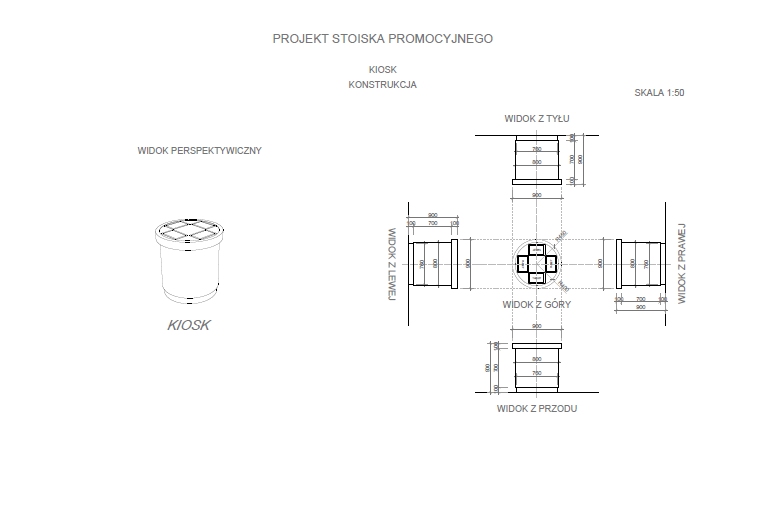 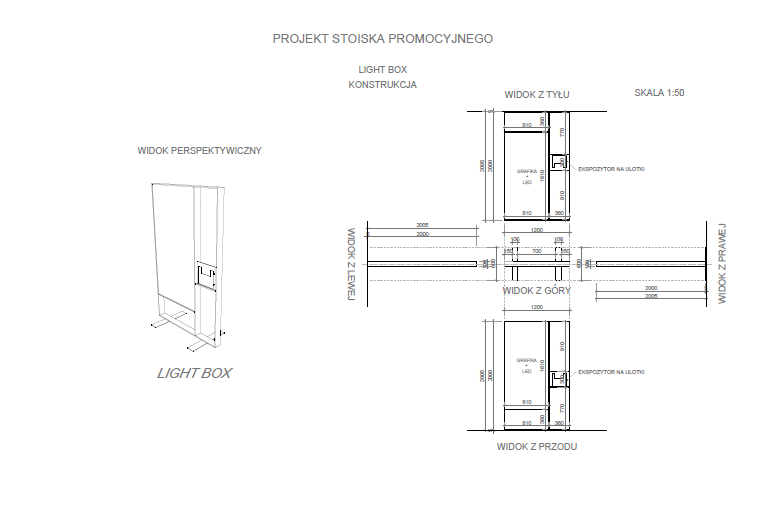 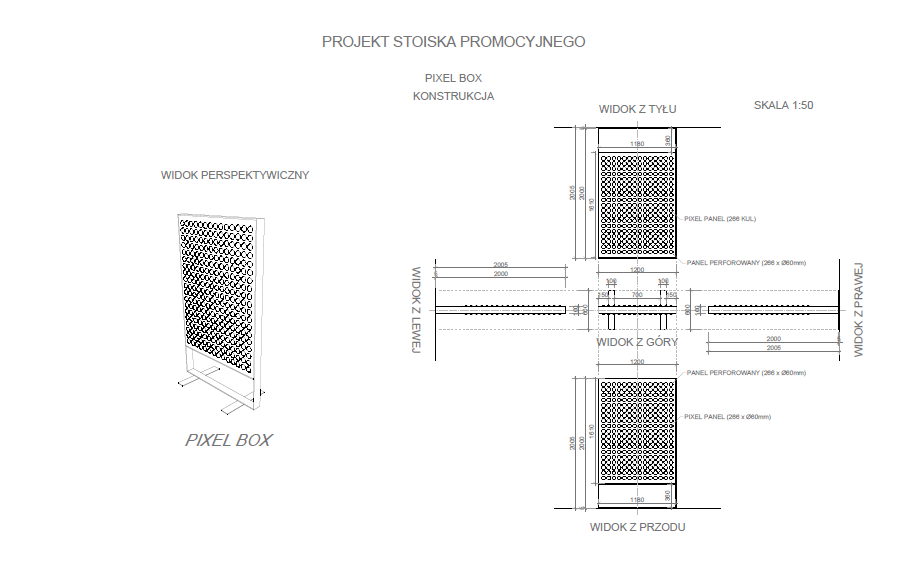 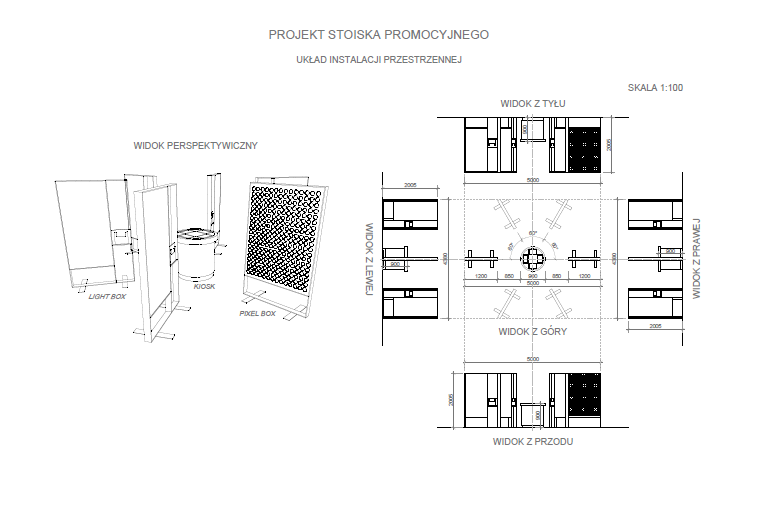 Wizualizacja stoiska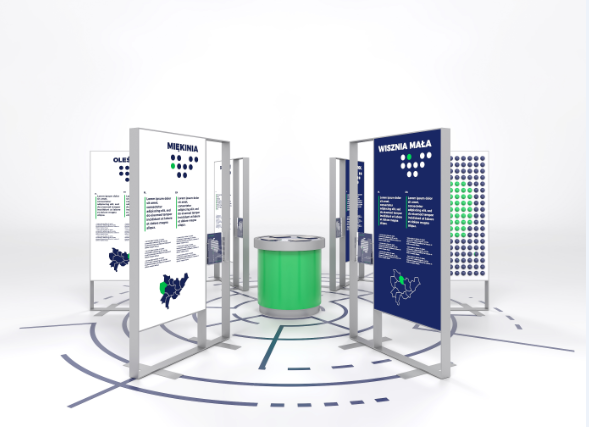 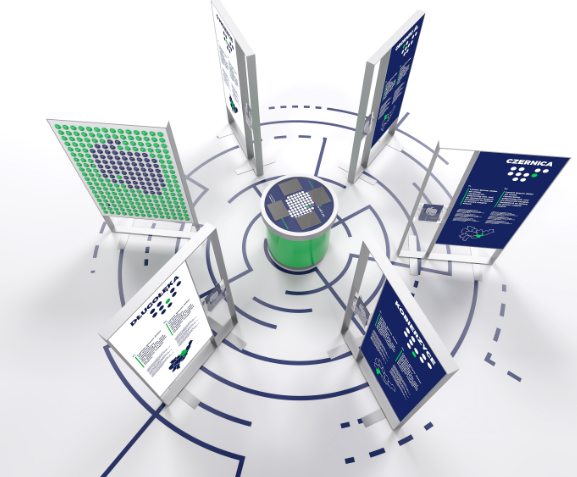 Zasilanie tablic informacyjnych doprowadzone od kiosku do każdej tablicy wewnątrz zabezpieczającej listwy (prowadnicy) napodłogowej; kiosk zasilany osobno z gniazda 220-240 V – kabel zasilający w osłonie.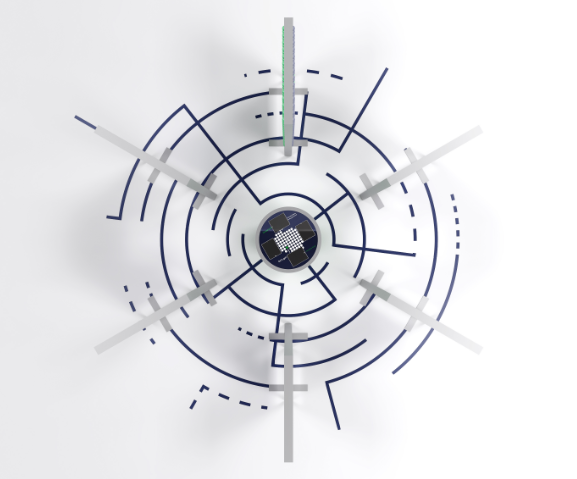 Rzut podłogi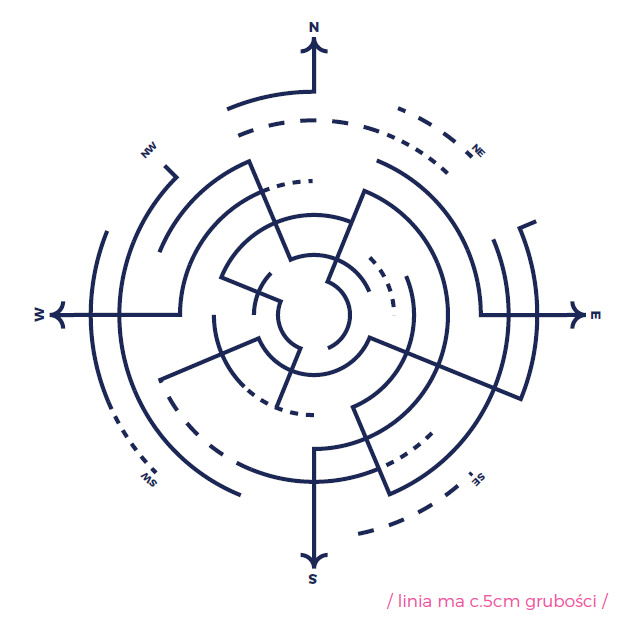 Przykładowy wymienny panel dla jednej z gmin – tablica dwujęzyczna – tablice będą dotyczyły 9 gmin – zmienna będzie nazwa gminy, wyróżnienie gminy na kulkach w dolnej części tablicy, opis gminy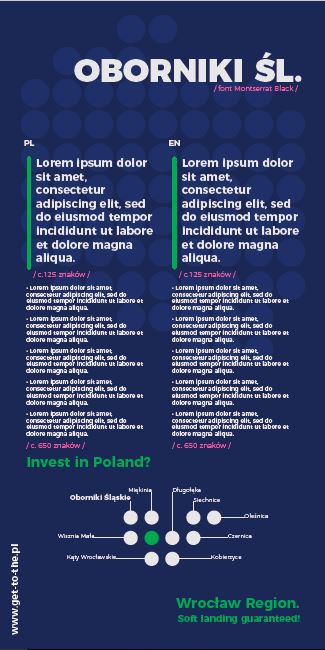 Panel informacyjny o projekcie - dwujęzyczny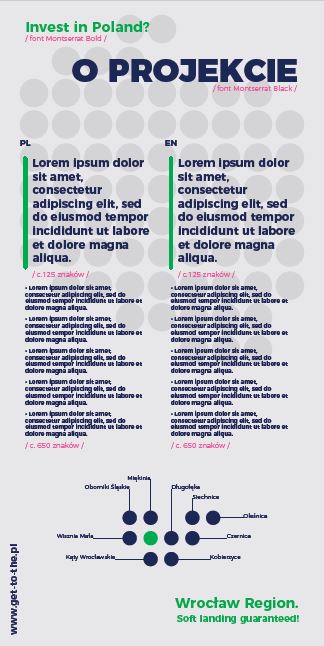 Przykładowa okładka materiałów promocyjnych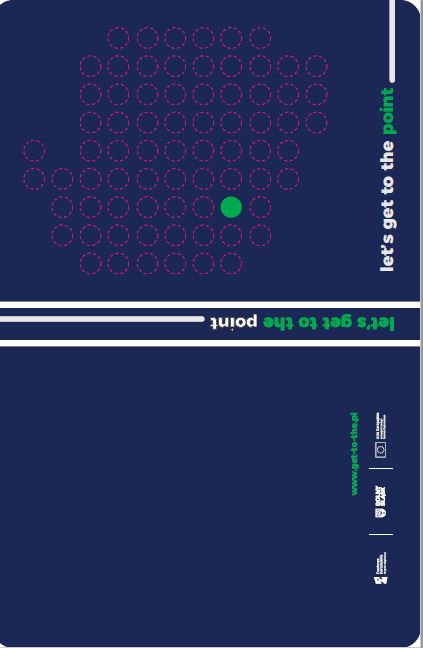 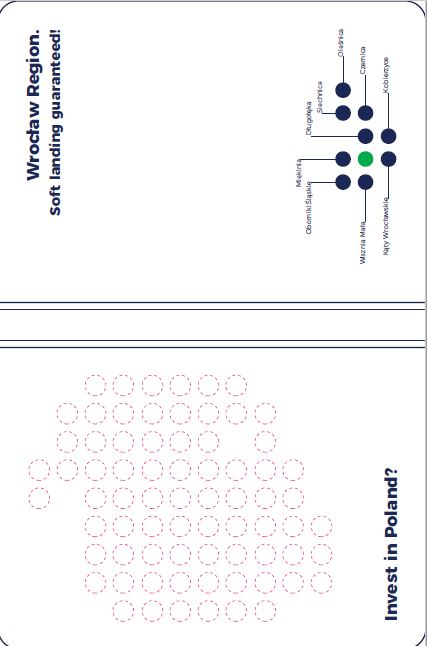 L.p.KryteriumWagaPunkty1Cena70 %70 pkt2Doświadczenie 30 %30 pktLp.Stoisko ambientoweZamawiającyWartość zamówienia(kwota netto)Okres realizacji zamówienia12345678ZESTAWIENIE ELEMENTÓWZESTAWIENIE ELEMENTÓWZESTAWIENIE ELEMENTÓWZESTAWIENIE ELEMENTÓWZESTAWIENIE ELEMENTÓWZESTAWIENIE ELEMENTÓWZESTAWIENIE ELEMENTÓWZESTAWIENIE ELEMENTÓWZESTAWIENIE ELEMENTÓWZESTAWIENIE ELEMENTÓWZESTAWIENIE ELEMENTÓWZESTAWIENIE ELEMENTÓWLP.ELEMENTWYMIARY H x S x L [mm]ILOŚĆ [SZT.]LIGHT BOX LIGHT BOX LIGHT BOX LIGHT BOX 1PROFIL ALU V1 10x100x2000element pionowy, grubość przekroju profili ok. 2 mm52PROFIL ALU V2 10x100x1980element pionowy, grubość przekroju profili ok. 2 mm53PROFIL ALU V3 10x100x2000element pionowy, grubość przekroju profili ok. 2 mm54PROFIL ALU H1 10x100x1200element poziomy, grubość przekroju profili ok. 2 mm55PROFIL ALU H2 10x100x810element poziomy, grubość przekroju profili ok. 2 mm56PROFIL ALU H3 - element poziomy10x100x120057STOPA STALOWA S15x100x600108EKSPOZYTOR NA ULOTKI E1 WYKONANY Z PCV LUB ALUMINIUM300x35x360109GRAFIKA1610x8101010TRANSFORMATOR 220-240V/12V-511OŚWIETLENIE LED5580 długość obwodu podświetlanej grafiki 
= długość na jakiej powinno być zamontowane oświetlenie LED.Szczegółowa specyfikacja oświetlenia na podstawie projektu wykonawczego. 
512KABEL ZASILAJĄCY 5m-5PIXEL BOX Interaktywna ścianka „rastrowa” – panel złożony z obrotowych kul, umożliwiających zwiedzającym ułożenie obrazu rastrowego (punktowego)PIXEL BOX Interaktywna ścianka „rastrowa” – panel złożony z obrotowych kul, umożliwiających zwiedzającym ułożenie obrazu rastrowego (punktowego)PIXEL BOX Interaktywna ścianka „rastrowa” – panel złożony z obrotowych kul, umożliwiających zwiedzającym ułożenie obrazu rastrowego (punktowego)PIXEL BOX Interaktywna ścianka „rastrowa” – panel złożony z obrotowych kul, umożliwiających zwiedzającym ułożenie obrazu rastrowego (punktowego)1PROFIL ALU V110x100x2000element pionowy12PROFIL ALU V310x100x2000element pionowy13PROFIL ALU H110x100x1200element poziomy14PROFIL ALU H310x100x1200element poziomy15PROFIL ALU H510x100x1180element poziomy16STOPA STALOWA S15x100x60027PANEL PERFOROWANY1610x3x118028PIXEL PANEL (266 KUL)  Kule z tworzywa sztucznego na osi obrotowej; średnica 60 mm; 2 kolory: połowa-niebieski/połowa-zielony; kolory wg wytycznych 
- niebieski: #1b2755 ; zielony: #00a94e1610x60x11802 Jest to wersja wariantowa zakładająca 2 panele umożliwiające niezależne układanie wzoru rastrowego po obu stronach ścianki. Wersja z 1 panelem powoduje odwrócony obraz po drugiej stronie i uniemożliwia innej osobie ułożenie własnego wzoru.KIOSK KIOSK KIOSK KIOSK 1POSTUMENTZabudowa postumentu powinna być wykonana z trwałego materiału typu płyta meblowa lub podobny900x80012BLAT (PANEL MULTIMEDIALNY)Blat wykonany z trwałego materiału typu płyta meblowa lub aluminium (rama) + szkło hartowane100x90013TABLET200x30044KABEL ZASILAJĄCY 20m-15ŹRÓDŁO INTERNETU-16ROUTER-1POSADZKAPOSADZKAPOSADZKAPOSADZKA1GRAFIKANadruk na folii samoprzylepnej; wyklejenie z wybieraniem z zastosowaniem folii transportowej; kolor wg wytycznych - niebieski: #1b27556000x60001